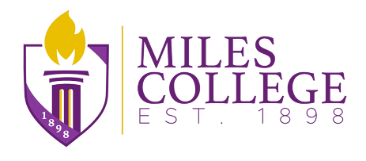 POLICE OFFICERMILES COLLEGE CAMPUS POLICE & SECURITYREPORT TO:   Chief of Police				E CLASS:  	    FT 12 Month FLSA:  	    Non-ExemptPURPOSE:   The Miles College Department of Public Safety (MCDPS) is a full-service police department comprising two types of uniformed officers (police officers and security officers) that provide 24-hour law enforcement and security coverage. Sworn police officers play a significant role in ensuring a safe and secure campus community. Police officers provide all types of law enforcement functions, including but not limited to the following: providing preventative policing patrol, responding to service calls for law-enforcement-related assistance, filing incident/offense reports, performing investigations, and providing positive campus engagement and crime prevention activities.  ESSENTIAL JOB DUTIES AND RESPONSIBILITIES:Complete required reports (incidents/offenses, accidents, or any other reports as needed).Respond to calls for service (stranded motorist, unlock gates) or other significant incidents occurring on campus property.May be required to appear in administrative or court hearings as deemed necessary.Conduct follow-up investigations and prepare written reports as may be required.Communicate effectively with the public during routine and unusual situations.Perform or assist in the performance of risk assessments relating to departmental responsibilities by buildings and grounds for safety hazards.Assist with college bank deposits and escorts, if necessary.Maintain liaison with college officials, law enforcement, and fire departments to promote the safety and security of the college.Provide location directions to citizens as required.Prepare court documents for hearings as necessary.Lock, unlock, and secure buildings and facilities.Provide preventative patrol, direct traffic, and set up and remove barricades/cones for special events and emergencies.Secure the west gate at night and check decals on all vehicles entering the campus. Check the identity of all guests entering the campus after 10:00 pm.Enforce parking/decal regulations.Report threatening weather conditions and assist in the notification of all campus personnel.Serve as a departmental dispatcher as needed.Perform all other duties as assigned.REQUIRED QUALIFICATIONS:High school diploma or G.E.D.Must be at least twenty-one years of age  Certified by the Alabama Peace Officer's Standards and Training Commission (APOSTC) as a peace officerA minimum of two (2) years of full-time law enforcement experienceAnnually, must successfully qualify for the APOSTC firearms courseMust possess a current Alabama driver's license with the ability to drive an automobile, a pick-up truck, and utility vehicles (i.e. golf cart)Must be physically able to walk, stoop, run, and climb several flights of stairsAbility to successfully complete defensive tactics training to include handcuffing techniques, ASP Baton, Mace, and arrest proceduresHave no felony convictions or convictions for crimes of moral turpitudeAbility to work different shifts, holidays, weekends, and considerable overtime situations on short noticeWORK ENVIRONMENT:The number of hours to be worked per week:40 (FT)Shift Schedule:Day (7 am-3 pm), Evening (3 pm-11 pm), Morn (11 pm-7 am)Special Shift Frequency:OftenTRAVEL:Travel may be required as part of the work of this position.**This position description is a general guideline for work behavior and is not intended to be a comprehensive listing of all job duties. Therefore, it is also not, nor can it be implied to be, a contract of employment.SPECIAL INSTRUCTIONS TO APPLICANTS:A criminal background check will be conducted. No phone calls will be accepted.  Interested applicants should submit resumes, cover letters, and applications to hr@miles.edu.  Must be legally authorized to work in the United States without need for employer sponsorship, now or at any time in the future. Due to the large volume of inquiries, applicants will not receive a response unless there is a match, at which point the applicant will be contacted for an interview. NOTICE OF NON-DISCRIMINATIONMiles College is an equal-opportunity employer dedicated to building an inclusive and diverse workforce. Miles College does not discriminate in its educational programs and activities based on race, color, religion, ethnic or national origin, age, disability, sex, gender, gender identity, gender expression, sexual orientation, veteran status, or any other basis prohibited by law.  Inquiries about the application of Title IX and its supporting regulations may be directed to the Title IX Coordinator, Brown Hall Room 101, 5500 Myron Massey Blvd Fairfield, AL 35064, 205-929-1440, titleix@miles.edu.  For information on the Title IX Sexual Harassment/Sexual Assault policy and grievance procedures, please Click here. 